(Vocation Program: St. John M. Vianny Parish, Quetta,6th July 2013)We've got two candidates who will hopefully join the Oblate Juniorate in August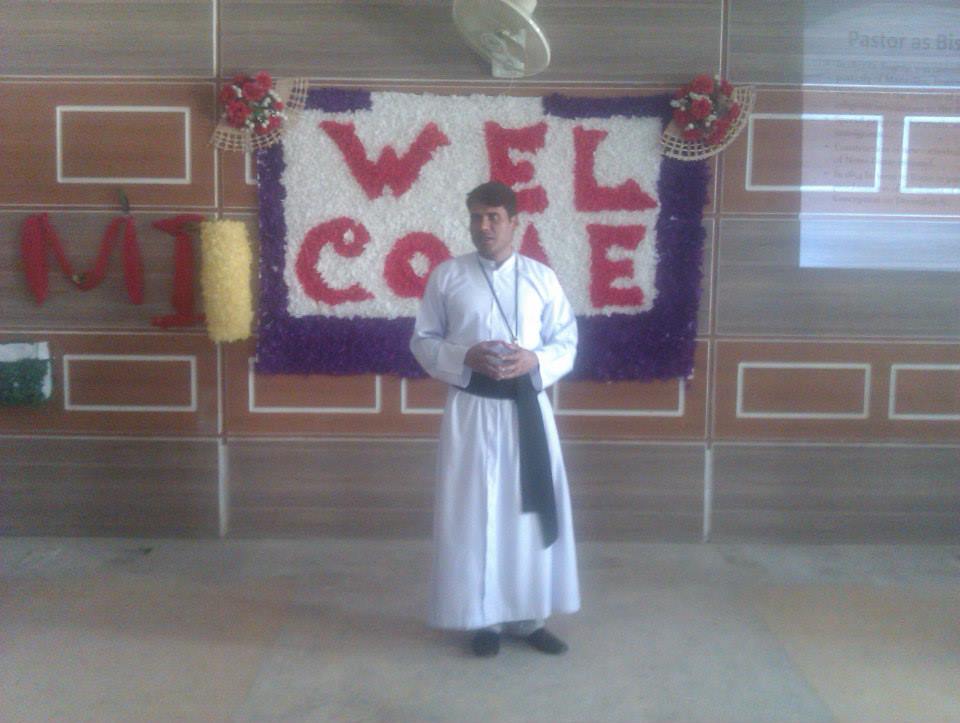 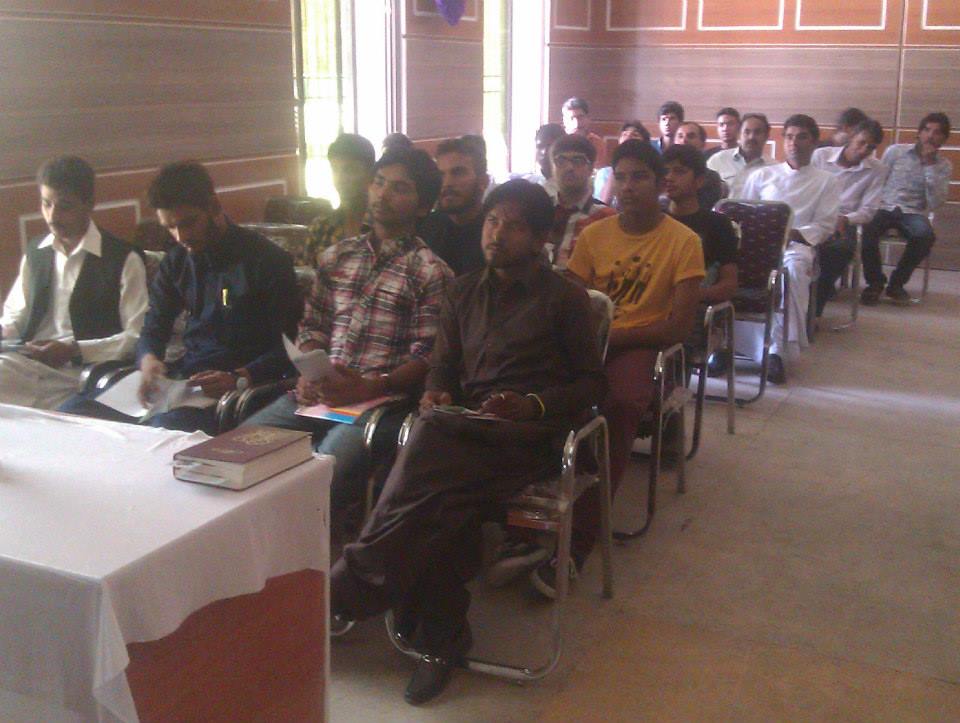 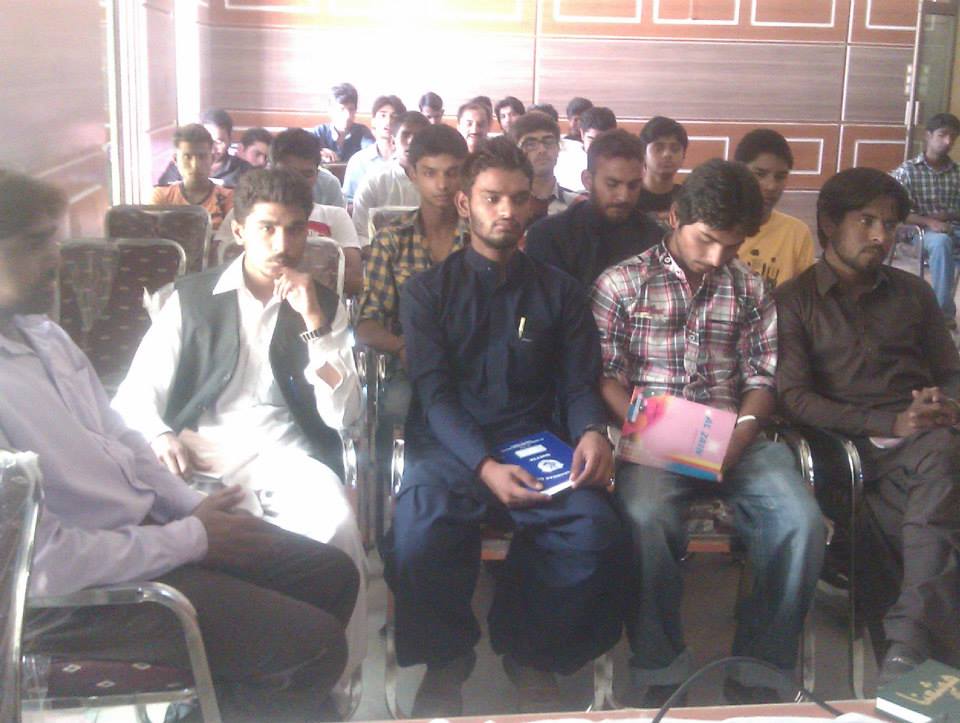 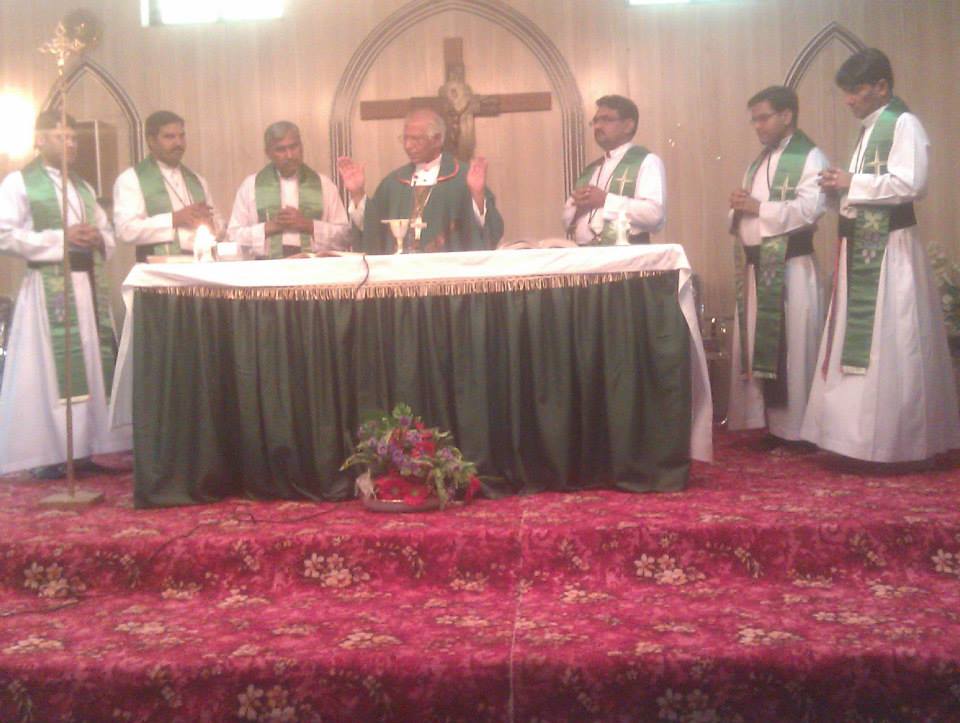 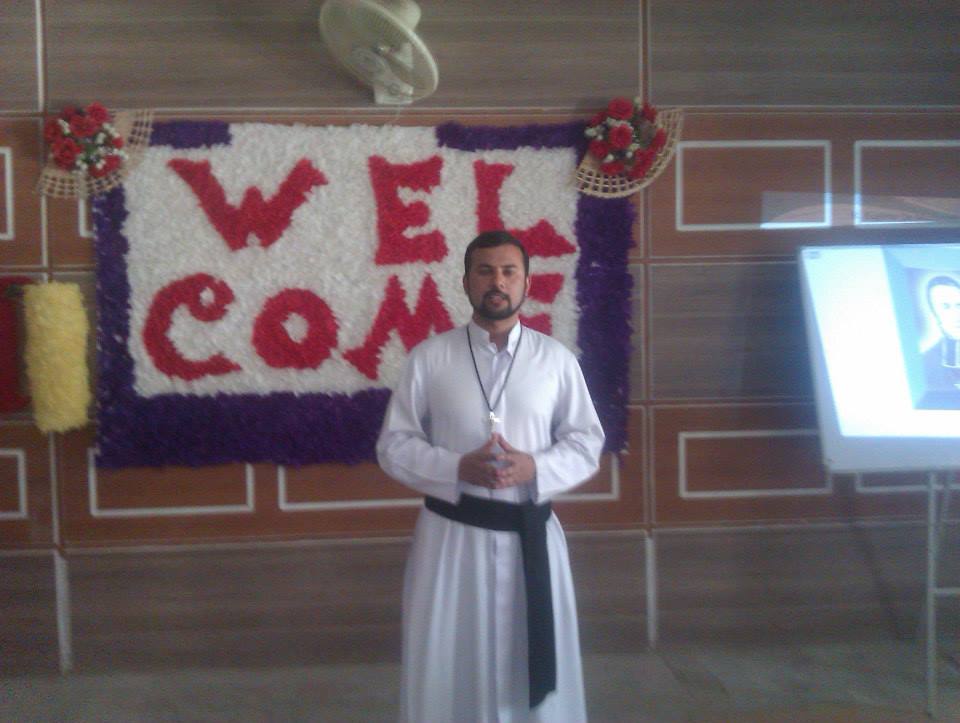 